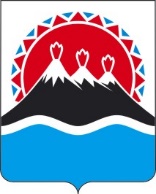 П О С Т А Н О В Л Е Н И ЕПРАВИТЕЛЬСТВАКАМЧАТСКОГО КРАЯ[Дата регистрации] № [Номер документа]г. Петропавловск-КамчатскийО внесении изменений в приложение к постановлению Правительства Камчатского края от 11.05.2023 № 266-П «Об утверждении Порядка проведения конкурса в целях заключения соглашения об оказании государственных услуг в социальной сфере» ПРАВИТЕЛЬСТВО ПОСТАНОВЛЯЕТ:Внести в приложение к постановлению Правительства Камчатского края от 11.05.2023 № 266-П «Об утверждении Порядка проведения конкурса в целях заключения соглашения об оказании государственных услуг в социальной сфере» следующие изменения: часть 16 признать утратившей силу;в части 21 слово «трех» заменить словом «семи».Настоящее постановление вступает в силу после дня его официального опубликования.[горизонтальный штамп подписи 1]Председатель Правительства Камчатского краяЕ.А. Чекин